Повышение квалификации педагоговПовышение квалификации педагогов в период реформирования образовательной системы - насущная задача сегодняшнего дня. Невозможно говорить о перспективах развития, о реализации программы модернизации российского образования, о внедрении в педагогическую практику профильного обучения, новых форм и методов организации учебного процесса без системной работы по обучению кадров, которая должна проводиться как на уровне региона, муниципалитета, так и на уровне школы. Значение обучения педагогов внутри школы возрастает многократно в ситуации, когда наблюдается недостаток финансовых средств на уровне региона для решения крайне важной проблемы- повышения квалификации учителей- практиков.Система обучения педагогических кадров в школе включает в себя четыре взаимодополняющих этапа:1 этап – изучение теории: новых тенденций развития образования, новых педтехнологий, форм и методов организации образовательного процесса2 этап- отработка теоретических вопросов, первичная апробация в педагогической практике тех или иных инноваций.3 этап - апробация моделей, форм и методов обучения, демонстрация практических умений в использовании современных педтехналогий, в организации образовательного процесса.4этап - обобщение опыта, анализ проблем и достигнутых результатов. Изучение теоретических основ современного инновационного процесса осуществляется через систему:педагогических советов, где рассматриваются фундаментальные методологические вопросы модернизации российского образования;методических семинаров, где осуществляется практическая отработка теоретических вопросов. заседаний методических объединений, где на пленарных заседаниях рассматриваются частные методические вопросы различных образовательных областей;заседаний научно-методического совета, где идет системное информирование, обучение руководителей методических объединений.Отработка теоретических вопросов осуществляется:на пробных уроках (в рамках М/О);при индивидуальных и групповых занятиях;на заседаниях творческих групп.Апробация моделей, форм и методов обучения, демонстрация практических умений в использовании современных педагогических технологий осуществляется через систему:открытых уроков в рамках предметно-методических недель и Дня открытых дверей (в период с ноября по апрель текущего учебного года);открытых общешкольных и внеклассных мероприятий;мастер-классов, проводимых специалистами высокого уровня, более продвинутой частью педколлектива; конкурсов профессионального мастерства (конкурс “Учитель года”, всероссийский конкурс “Педагогические инновации”, интернет- фестиваль “Открытый урок”);выставок методических наработок;мероприятий по обобщению опыта.Анализ проблем, достигнутых результатов, определение перспектив осуществляется:на заседаниях методических объединений;на заседаниях творческих групп учителей и Школы молодого специалиста;на заседаниях научно- методического совета.Выработанные предложения рассматриваются и закрепляются на заседаниях педагогических советов и становятся ориентирами в новом учебном году при организации деятельности общеобразовательного учреждения по повышению профессионального уровня педагогических кадров, а также и при организации работы методической службы.Научно - методическая служба школы осуществляет системное руководство инновационной деятельностью коллектива.В целях обеспечения выбора направлений методической работы ежегодно научно-методической службой школы осуществляется прогнозирование потребностей педагогов в методическом обеспечении образовательного процесса на новый учебный год, посредством проведения  мониторинга педагогических затруднений. По итогам составляются: план работы научно - методической службы, уточняется перспективный план повышения квалификации учителей, перспективный план аттестации работников школы, а также подбор или коррекция тем по самообразованию, тем инновационной и исследовательской работы на новый учебный год. Методическими объединениями проводится мониторинг качества образования (разработаны и проведены контрольные срезы по профильным предметам учебного плана, выявление эффективности изучения образовательных программ, посещение уроков). Организация методической работы в школе позволяет каждому члену педагогического коллектива не только участвовать в реализации уже готовых программ, но и принимать активное участие в их планировании и разработке, в организации экспериментальной и инновационной деятельности.Педагоги школы имеют возможность на практике закреплять и обогащать свои теоретические знания в области новейших достижений педагогической науки и практики, освоения и внедрения новейших педагогических и информационных технологий, изучения передового опыта учителей - новаторов, новых программ, деятельности своих коллег.  В 2008-2009 учебном году педагогические работники школы в соответствии с профессиональным уровнем и наличием педагогических и методических знаний привлекались в течение года к рецензированию образовательных программ дополнительного образования, являлись членами жюри интеллектуальных конкурсов. Ежегодно являются  членами экспертных групп при проведении аттестации педагогических работников других образовательных учреждений города.В течении анализируемого периода педагогические работники школы привлекались к анализу и самоанализу результатов образовательного процесса. При проведении мониторинга своей деятельности  каждый учитель школы показал владение приемами анализа собственных результатов образовательного процесса. Материалы мониторинга являются частью портфолио учителя, который формирует каждый учитель школы в соответствии с положением о Портфолио учителя – предметника, принятым на НМС в сентябре 2008 года.Таким образом, для нашей школы стали традиционными отобранные и отработанные формы, которые реально позволяют решать проблемы и задачи, стоящие перед ней. Существующие в школе формы методической работы довольно разнообразны. Их можно классифицировать на две группы: коллективные и индивидуальные.В течение трех анализируемых лет (2006-2007, 2007-2008, 2008-2009) для педагогов школы были организованы и проведены следующие семинары:Семинары-практикумы: “Портфолио учащегося, как средство повышения мотивации к обучению” (2007-2008 уч. год), “Учимся создавать элективный курс” (2007-2008 уч.год), “Развитие речи учащихся на уроках в начальной школе” (2008-2009 уч. год), “Разработка и экспертиза образовательных программ дополнительного образования детей” (2008-2009 уч. год), “Работа над темой самообразования” (2008-2009 уч. год), семинар с участниками конкурса ПНПО по обобщению педагогического опыта для академии ЯНОИПКРО (ежегодно).Теоретические  семинары: “Диагностика одаренности” (2006-2007 уч. год), “Содержание образования, формы и методы обучения одаренных детей” (2007-2008 уч. год), “Пути и средства развития самостоятельности учащихся школы I ступени обучения” (2007-2008 уч. год), “Исследовательское обучение. Формы и методы” (2007 – 2008 уч. год),  “Педагогическое портфолио, как способ оценки и самооценки педагогической деятельности учителя” (2008-2009 уч. год). “Круглый стол” по теме “Активные формы и методы обучения” (2007 -2008 уч. год)На базе МОУ СОШ №3 были проведены городские семинары: “Итоги работы экспериментальной площадки по теме “Коррекция здоровья школьников немедикаментозными способами при непрерывном учебно- воспитательном процессе в условиях Крайнего севера”. Что возьмем в режим функционирования?” (2006- 2007 уч. год), “Коммуникативно- ориентированное обучение иностранному языку и языковая парасреда, как его системообразующий фактор” (2007-2008 уч.год). В ходе семинаров учителями были даны открытые уроки для педагогов школ города. Все уроки были проведены на хорошем методическом уровне, учителя продемонстрировали свой профессионализм, владение педагогическими технологиями.		В 2008-09 уч. году 18 человек посетили городские семинары, организованные ИМЦ департамента образования Администрации МО г. Салехард. Основная тематика данных семинаров это: инновационные формы обобщения и распространения передового и инновационного опыта работы педагога, преподавание тех или иных предметов в условиях модернизации образования.	Научно-методическая деятельность реализуется также через тематические и проблемные педсоветы, где всесторонне обсуждаются проблемы обучения и воспитания учащихся в школе. Педагогическим советам предшествуют совещания по изучаемой теме, открытые уроки. Так создается банк инновационных идей и технологий (банк докладов, разработок уроков, внеклассных мероприятий). За анализируемый период научно - методической службой школы были подготовлены и проведены  педагогические советы по темам: “Выбор оптимального сочетания словесных, наглядных и практических методов обучения в структуре уроков различных типов как условие повышения эффективности учебной деятельности учащихся” (январь 2007г.), “Личностно- ориентированное обучение как один из факторов повышения качества воспитания и образования” (март 2007г.), “Новые технологии воспитательного процесса” (март 2008г.), “Система работы педагогического коллектива с одаренными детьми” (2007г.), “Пути оптимизации образовательной среды школы в целях обеспечения доступности качественного образования”, “Как обеспечить ситуацию успеха на уроке”, “Использование новых педагогических технологий для достижения качественного образования” (ноябрь 2008г.), “Компетентностное образование и пути перехода к нему” (январь 2009г.), “Роль непрерывного самообразования педагога в формировании творческого потенциала учащихся” (март 2009г.). Одной из форм повышения квалификации является так же и курсовая переподготовка учителей. Ежегодно в мае месяце составляется перспективный план повышения квалификации учителей.  Целью повышения квалификации является:обновление теоретических и практических знаний специалистов в связи с повышением требований к уровню квалификации;удовлетворение потребности педагогических сотрудников в получении новейших профессиональных знаний (предметных, педагогических, общекультурных) и в приобретении опыта организации учебного процесса в соответствии с современными тенденциями развития образования;помощь сотрудникам в реализации своего творческого потенциала	Всего за 2006-2009 г.г. 42 педагога прошли курсы повышения квалификации.	Так в 2006-07 уч. году прошли курсы повышения квалификации 12 педагогов. Из них 10 человек на базе ЯНОИПКРО г.Салехард, 2 педагога в г. Санкт-Петербург и 1 в г.Москва. Из них 1 педагог прошел курсы, как в г.Салехард, так и в Г.Санкт- Петербурге.	 В 2007-08 уч. году 19 человек прошли курсы повышения квалификации. Из них 14 человек прошли курсы повышения квалификации на базе ЯНОИПКРО г. Салехард, 4 педагога в г. Санкт-Петербург, 2 – закончили дистанционные курсы повышения квалификации.	В 2008-09 уч. году курсы повышения квалификации прошли 11 человек. Из них 9 человек в ЯНОИПКРО г.Салехард, 1 педагог в г.Москва, 2 закончили дистанционные курсы повышения квалификации. Сравнительный анализ показывает, что в 2007-08 уч. году посетили курсы на 6 человек больше чем в 2006-07, в то время как в 2008-09 уч. году количество посетивших курсы сократилось на 7 человек по сравнению с 2007-08 уч. годом. Это связано с тем, что 2008-09 уч. году ЯНОИПКРО было проведено меньше курсов повышения квалификации. На 2008-09 уч. год была подана заявка на повышение квалификации 15 педагогов и 4-х административных работников школы. Курсы прошли только 7 педагогов, директор и три заместителя директора.  В этом учебном году ни один учитель не прошел курсов переподготовки по интернет - технологиям.Сравнительный анализ курсов повышения квалификации	На период 2009-10 уч. года в курсах повышения квалификации нуждаются 24 педагогических работника. Из них 9 учителей начальных классов, 2 учителя английского языка, 2 учителя музыки, 2 учителя технологии, учитель коррекционного класса 8 вида, учитель географии, учитель физической культуры, 2 учителя истории, учитель русского языка, учитель математики, зам. директора по социальной работе, зам. директора по БЖ. Запланировано прохождение курсов переподготовки по интернет – технологиям 10 преподавателей. Батуринна Л.М., Бешкильцева Л.П., Гилева Л.В., Зелинкевич Е.И., Кетова М.П, Кокшарова И.С., Кононенко Е.М., Пересунько И.Н., Смирнова Л.Д., Чуйкина Н.В.- это учителя недостаточно владеющие интернет технологиями.Аттестация педагогических кадров	Происходящие в стране социально- экономические изменения и обусловленная ими модернизация общего среднего образования требуют и нового подхода профессиональной компетентности педагогических работников. Профессионализм педагога становится решающим фактором обеспечения качества образования. В связи с этим аттестация педагогических и руководящих кадров стимулирует рост педагога как профессионала, повышает продуктивность педагогического труда. В процессе аттестации педагогов не только диагностируется уровень их профессиональной компетентности, но и определяются перспективные направления их деятельности. Проведение аттестации в МОУ СОШ №3 проводится на основании приказа Министерства образования РФ от. 26.06.2000 г. №1908 “Об утверждении Положения о порядке аттестации педагогических и руководящих работников государственных и муниципальных образовательных учреждений”, приказа Департамента образования ЯНАО от 28.10.2005г. 3771 “О формах и процедурах аттестации педагогических и руководящих работников образовательных учреждений автономного округа”, Положения по МОУ СОШ №3 “О школьной аттестациооной комиссии”. 	Руководствуясь приказом Министерства образования Российской Федерации от 27.06.2003г. №256 , в школе ежегодно создается и утверждается приказом директора аттестационная комиссия. Утверждается состав, план работы, график проведения экспертизы деятельности педагогических работников, аттестующихся на вторую квалификационную категорию, график проведения заседаний школьной аттестационной комиссии.  	Согласно плану работы аттестационной комиссии членами аттестационной комиссии ежегодно проводится следующая работа: экспертиза результатов педагогической деятельности аттестуемых учителей (анализ статистических данных, проведение контрольных срезов, оценка качества подготовки учащихся, посещение уроков и открытых мероприятий); подготовка материалов аттестационной комиссии о присвоении квалификационной категории. На первом заседании члены аттестационной комиссии знакомятся с типовым положением “О порядке аттестации педагогических и руководящих работников государственных и муниципальных образовательных учреждений”, функциональными обязанности председателя, заместителя председателя, секретаря и членов аттестационной комиссии, утверждается план работы в течение учебного года.       Ежегодно на совещании с аттестуемыми педагогическими работниками, учителя знакомятся с типовым положением “О порядке аттестации педагогических и руководящих работников государственных и муниципальных образовательных учреждений”, сроками прохождения аттестации, с требованиями к уровню квалификации, профессионализма и продуктивности педагогического труда второй квалификационной  категории, в учительской школы оформляется информационный стенд “Аттестация педагогических кадров”. Председателем аттестационной комиссии проводятся консультации для экспертных групп с целью оказания помощи в проведении экспертизы и составлении экспертных заключений. Экспертными группами проводится экспертиза профессиональной деятельности педагогических работников, и готовятся на них экспертные заключения. Ежегодно в  апреле проводится семинар- практикум для педагогов по изучению нормативно- правовых документов по аттестации педработников.  В октябре – по оформлению педагогического портфолио, т.к. в основном из предлагаемых вариативных форм педагоги выбирают прохождение аттестации в форме презентации педагогического портфолио. Сравнительный анализ аттестации педагогических и руководящих работников за 3 года показывает следующее:Оценка труда аттестуемого педагога производится на основе анализа результатов деятельности школы, материалов внутришкольного контроля, мониторинга эффективности педагогической деятельности, продуктивности участия учеников аттестуемого педагога в интеллектуальных и творческих конкурсах различных уровней, участия педагога в профессиональных конкурсах, наличия авторских разработок (программ элективных курсов, факультативных занятий, дополнительного образования детей, методических пособий), участия аттестуемого в методической работе школы и города. С целью установления соответствия профессиональной компетентности педагога требованиям квалификационной категории, члены аттестационной комиссии посещают открытые уроки и внеклассные мероприятия аттестуемых педагогов. Одним из основных вопросов, стоящих сейчас перед аттестационной комиссией является вопрос аттестации педагогов - стажистов, которые до 1 января 2009г. имели 12 разряд по стажу. Таких учителей в педагогическом коллективе на конец 2008-2009 уч. года насчитывается в школе 9 человек.Работа с молодыми специалистамиОсобую роль в организации научно-методической работы школы играет целенаправленная деятельность по поддержке молодых специалистов.Ежегодно коллектив пополняется молодыми специалистами. За анализируемый период в МОУ СОШ №3 пришли работать 12 молодых учителей.	В то же время недостаточный уровень оплаты труда молодых специалистов и отсутствие жилья явились причинами ухода трех молодых специалистов из сферы образования).С целью повышения мастерства молодых специалистов ежегодно в сентябре месяце приказом директора создается “Школа молодого специалиста” (ШМС). В состав ШМС входят молодые специалисты и их наставники. Руководителем ШМС назначается высококвалифицированный педагог.  Основными задачами  школы молодого специалиста являются:Расширение общепедагогических и психологических знаний с целью расширения и самосовершенствования методов обучения и воспитания.Углубленное изучение методик по предметам.Овладение достижениями педагогической науки.Повышение общекультурного уровня учителя.Изучение принципов перспективного и текущего планирования.Разработка поурочных планов особо трудных тем.Разработка и проведение открытых уроков.       Наставниками совместно с молодыми специалистами составляется план работы на год, который включает в себя организацию методической помощи в процессе самообразования учителя. На заседаниях ШМС молодые специалисты знакомились с локальными актами школы, учились составлять календарно- тематическое планирование и  рабочие программы, анализу и самоанализу урока. Были изучены следующие методические темы: Индивидуализация и дифференциация обучения - основные направления современного образования, Введение в активные методы обучения (превращение модели в игру, имитационные игры),  Роль самообразования в росте  педагогического мастерства; Современные образовательные технологии; Нестандартные формы проведения уроков; Организации индивидуальных заданий на уроке; Развитие когнитивного восприятия; Формы и методы работы на уроке; Стимулирование желания учиться.  В 2008-2009 уч. году для молодых специалистов и их наставников была  проведена проектно – исследовательская игра “Затерянный мир”, цель которой научить  проводить исследовательскую работу  по теме самообразования  и в работе с учащимися. На протяжении года психологом школы Кокшаровой И. С. были проведены консультации, тестирование молодых специалистов. 	Подведением итога работы ШМС является “Неделя успехов”, в рамке которой молодые специалисты ежегодно дают открытые уроки, после которых проводится заседание круглого стола по различной тематике. Так в 2007-2008 уч. году был проведен круглый стол  “Активные формы и методы обучения”. На заседании круглого стола в 2008-2009 уч. году “Копилка моего педагогического опыта” молодые специалисты поделились результатами работы по темам самообразования. Наставниками молодых специалистов, заместителями директора по УВР и НМР в течении года были посещены уроки молодых учителей. Были проведены подробные анализы каждого посещенного урока и даны рекомендации по методике их проведения. Для роста профессиональной компетентности учителей на заседаниях МО было спланировано взаимопосещение уроков учителей в целях обмена опытом, что, безусловно послужило повышению квалификации и молодых специалистов. Результатом работы наставника Ореховой О.Ю. и руководителя “Школы молодого специалиста” стала успешная аттестация молодого специалиста-учителя математики Сулеймановой Т.С. в 2008-2009 уч. году на вторую квалификационную категорию.Выводы:В школе ведется планомерная работа по повышению педагогического мастерства педагогов. Однако есть учителя, которые в силу тех или иных обстоятельств не принимают активного участия в методической работе школы.Курсовая переподготовка учителей ведется в соответствии с перспективным планом повышения квалификации учителей.  В городе не проводятся курсы повышения квалификации учителей технологии, музыки.Аттестация педагогических кадров ведется в соответствии с нормативно- правовыми документами. В педагогический коллектив ежегодно пополняется молодыми специалистами и педагогами из других школ. Работа с молодыми специалистами ведется в системе.Предложения:Предложить учителям технологии, музыки такую форму повышения квалификации, как дистанционное обучение.Запланировать прохождение курсов учителями по интернет - технологиямЗапланировать работу по аттестации учителей – стажистов.Учителям-предметникам принимать активное участие в методической работе различных уровней в межаттестационный период.Работа методического кабинетаВажную роль в работе научно-методической службы школы играет методический кабинет, цель которого состоит в оказании методической и практической помощи педагогу. В школе действуют два методических кабинета: методический кабинет учителей школы I ступени обучения и методический кабинет учителей школы II и III ступеней обучения. Не смотря на то, что методические кабинеты были созданы только в 2008-2009 уч. году и их работа требует доработки и систематизации методической службой был собран и упорядочен методический материал по направлениям. Для эффективной работы учителя - предметника ведётся сбор методической литературы, готовятся выставки новинок, оформляется стенд “Из опыта работы”, а также учитель может найти для себя следующую информацию:1. В помощь руководителю методического объединения.2. В помощь аттестуемому педагогу.3. Методические материалы по разработке рабочих программ.4. Разработчику элективных курсов.5. В помощь молодому специалисту.7. Нормативно-правовая база по вопросам образования.8. Методические материалы по организации познавательной деятельности учащихся и развивающему обучению.10. Методические материалы по применению информационных технологий.11. Методические материалы по технологии формирования папки личных достижений учащихся - “портфолио”.12. Методические материалы по технологии формирования Портфолио учителя.13. Методические материалы по мониторингу и диагностике.14. Методические материалы по рецензированию и экспертизе материалов.15. Методические материалы по здоровьесберегающим технологиям.1 6. Методические материалы по инновационной деятельности.17. Методические материалы по экспериментальной и исследовательской деятельности педагогов.18. Методические материалы исследовательской деятельности учащихся.19. Методические материалы по оформлению научно- исследовательских работ учащихся.20. Методические материалы по составлению образовательных программ дополнительного образования детей.В соответствии с требованиями времени и в связи с освоением компьютерныл технологий многими педагогами стали востребованы как электронные информационные, так и методические накопительные папки. По запросу педагогов были созданы следующие папки:1. Нормативно-правовые и методические материалы по внедрению федерального компонента государственного образовательного стандарта 2004 г.2. Нормативно-правовая база по аттестации педагогических и руководящих кадров.3. Банк достижений педагогов и учащихся.4. Банк адресов образовательных сайтов.5. Банк данных по организации научно-методической работы школы: печатные труды, благодарности, выступления, инновации, аттестация.Методические литература активно используются педагогами при проведении работы над темой самообразования, в период самоанализа деятельности. При подготовке выступлений на заседаниях ГМО и ШМО, при подготовке к открытым урокам.Выводы: работа методических кабинетов находится на стадии становления.Работа методических объединений Методическое объединение учителей – предметников (МО) является основным организационным звеном методической работы. Методические объединения образуются ежегодно на основании Положения о методических объединениях учителей- предметников в МОУ СОШ №3 и утверждаются приказом директора по школе. В работе методических объединений учителей в различных видах деятельности решаются следующие задачи:изучение нормативной и методической документации по вопросам образования;выбор школьного компонента, разработка соответствующего образовательного стандарта;отбор содержания и составление учебных программ по предмету с учетом вариативности и разноуровневости;утверждение индивидуальных планов работы по предмету; анализ авторских программ и методик;утверждение аттестационного материала для итогового контроля в переводных классах; аттестационного материала для выпускных классов (для устных экзаменов);ознакомление с анализом состояния преподавания предмета по итогам внутришкольного контроля;работа с обучающимися по соблюдению норм и правил техники безопасности в процессе обучения; разработка соответствующих инструкций, охрана здоровья;взаимопосещение уроков по определенней тематике с последующим анализом и самоанализом достигнутых результатов;организация открытых уроков по определенной теме с целью ознакомления с методическими разработками сложных разделов программ;изучение передового педагогического опыта; экспериментальная работа по предмету;выработка единых требований в оценке результатов освоения программы на основе разработанных образовательных стандартов по предмету;разработка системы промежуточной и итоговой аттестации обучающихся (тематическая, семестровая, зачетная и т. д.);ознакомление с методическими разработками по предмету; анализ методики преподавания предмета;отчеты о профессиональном самообразовании; работа педагогов по повышению квалификации в институтах (университетах); отчеты о творческих командировках;организация и проведение предметных недель в образовательном учреждении; организация и проведение I этапа предметных олимпиад, конкурсов, смотров; организация внеклассной работы по предмету с обучающимися (факультативные курсы, кружки,  и др.);укрепление материальной базы и приведение средств обучения, в том числе учебно-наглядных пособий по предмету, к соответствию современным требованиям к образованию.В 2008-2009 учебном году была организована работа 6 МО:МО учителей начальных  и специальных (коррекционных) классов 8 вида. МО учителей английского языка. МО учителей  гуманитарного цикла. МО учителей  математического цикла. МО учителей  естественного цикла. МО учителей технологии, физической культуры, ИЗО, музыки, хореографии, ОБЖ Каждое МО имеет свой план работы, в соответствии с темой и целью методической службы школы. Руководители МО в своём планировании старались отобрать тот комплекс мероприятий, который бы позволил, исходя из особенностей школы, наиболее эффективно решить проблемы и задачи, стоящие перед ними. Они строят свою деятельность согласно годовым планам, в которых предусматриваются вопросы повышения профессионально-квалификационного уровня учителей, в первую очередь, путем самообразования, организации методической помощи учителю в межкурсовой период, цели, задачи и способы их решения, определенные на данный период времени, актуальные учебно-методические проблемы, выявленные в процессе учебно-воспитательной работы.Всеми МО проводятся: мониторинг успеваемости и качества обучения школьников по предметам, анализ текущих показателей учебно-воспитательной работы, итогов педагогической деятельности по учебным четвертям, полугодиям и учебному году в целом. По итогам мониторинга определяются причины тех или иных качественных изменений в учебном процессе, вырабатываются рекомендации для преодоления негатива и оптимизации результатов преподавания.Так же целенаправленно ведется работа по освоению учителями современных методик и технологий обучения. Большое внимание уделяется формированию у учащихсянавыков творческой научно-исследовательской деятельности; сохранению и поддержанию здоровьесберегающей образовательной среды.Анализируя тематику вопросов, рассматриваемых на заседаниях МО, можно сделать вывод, что работа МО способствуют выполнению задач, стоящих перед школой. Ежегодно тематика заседаний отражает основные проблемные вопросы, которые стремится решать весь педагогический коллектив.Одним из традиционных видов работы МО являются предметные недели, которые позволяют как учащимся, так и учителям дополнительно раскрыть свой творческий потенциал. Цель предметных недель увлечь учащихся, пробудить в них желание узнать факты и понятия за страницами школьных учебников, развивать их мышление и кругозор и в то же время содержательно и творчески организовать досуг. Работа предметных недель строится по отдельному  плану, который состоит из внеклассных  мероприятий:  выставок, викторин, турниров и олимпиад. В рамках предметных недель ежегодно оформляются стенды в холлах школы, выпускаются газеты, проводятся открытые уроки и  разнообразные внеклассные мероприятия. Такие внеклассные мероприятия как Математический турнир, Биологические забеги, Рождество в Англии, День святого Валентина стали уже традиционными. В то же время следует отметить, что учителя музыки, физики и информатики не принимают участие в этой работе, это вопрос планирования на следующий учебный год. Важным подспорьем для профессионального становления и повышения методического мастерства учителей является взаимопосещение уроков коллег. Данный вид методической работы предусматривает не только взаимное посещение открытых уроков, проводимых учителями на школьном и городском уровнях, но и взаимопосещение рабочих уроков коллег-предметников с последующим их анализом и рекомендациями методического характера. Особенно ценной эта форма работы является во взаимодействии молодых и вновь прибывших учителей с их наставниками.Одним из главных направлений в работе МО является самообразование учителей. Ориентация методической работы на самообразование, саморазвитие и самосовершенствование крайне необходима, ибо расширение культурного кругозора, способность к самокритике - это залог успешного развития профессионализма и творческого потенциала личности учителя. Целью работы над темами самообразования является систематическое повышение педагогами своего профессионального уровня.Задачи:совершенствование теоретических знаний, педагогического мастерства участников образовательного процесса;овладение новыми формами, методами и приемами учения и воспитания детей;изучение и внедрение в практику передового педагогического  опыта, новейших достижений педагогической науки, новых педагогических технологий;развитие в школе инновационных процессов. Тема самообразования определяется, исходя из:методической темы школы;затруднений педагогов;специфики их индивидуальных интересов.Срок работы над темой определяется индивидуально и может составлять от 2 до 5 лет. В начале каждого учебного года вниманию педагогов предлагается перечень возможных тем для самообразования, непосредственно связанных с методической темой школы. Каждая кафедра готовит список литературы, делает обзор предметных газет и журналов - это помогает учителю сориентироваться в потоке педагогической информации и подобрать материал для работы над своей темой. На первый учебный период (в то время, когда учителя выбирают темы для самообразования) планируется индивидуальная помощь педагогу в виде памяток, консультаций, занятий: “Как выбрать тему для самообразования”, “Как работать над методической темой”, “Как оформить творческий отчет по самообразованию”.В нашей школе каждый педагог имеет тему самообразования, отчет о работе над которой заслушивается на заседаниях МО. Один раз в пять лет в рамках аттестации педагогических кадров педагог в целом анализирует свою деятельность в рамках методической темы, что позволяет определить технологию формирования педагогического саморазвития как условия продуктивности его педагогической деятельности. Проанализировав работу методических объединений, следует отметить, что все они работают над созданием системы обучения, обеспечивающей потребность каждого ученика в соответствии с его склонностями, интересами и возможностями.Целенаправленно ведется работа по освоению учителями современных методик и технологий обучения. Большое внимание уделяется формированию у учащихся навыков творческой научно-исследовательской деятельности; сохранению и поддержанию здоровьесберегающей образовательной среды.	Другим направлением организационной поддержки является организация работы творческих объединений педагогов, которые содействуют осуществлению инновационной деятельности, созданию благоприятной среды для обмена опытом, профессионального роста и развития кадров. Их действия направлены на практическую разработку проблем, связанных с модернизацией образования. В состав творческой группы входят педагоги различных специальностей, объединившиеся вокруг одной интересующей их проблемы, желающие вести творческую исследовательскую работу. Руководителем группы избирается высококвалифицированный учитель, имеющий опыт работы по этой проблеме.В 2006-2009 г.г. была организована работа следующих творческих групп: В рамках методического объединения учителей начальной школы была создана творческая группа учителей, работающих по программе “Школа – 21 век” Учителей начальной школы, работающих в режиме эксперимента “Безотметочное обучение, как новая система оценивания учащихся школы 1 ступени обучения” Творческая группа, работающая по профильному обучению. (информационно - технологический профиль).Основная работа, которая проводилась творческими группами – это изучение нормативных документов, анализ программ, учебников, методических пособий, написание рабочих программ, оказание методической помощи учителям, взаимопосещение уроков, диагностика учебных возможностей учащихся, написание программ элективных, факультативных курсов.	Работа в режиме творческих групп - одна из самых продуктивных форм, так как в состав группы входят педагоги, увлеченные одной проблемой, что способствует повышению социально-педагогической значимости для развития мотивации к поиску, Выводы: Все методические объединения школы в основном выполнили план своей работы. Наиболее активно работает МО учителей начальных  и специальных (коррекционных) классов 8 вида (Руководитель-Палладий Л. А.), МО учителей английского языка (Руководитель - Вараксина Т. И.),  МО учителей  математического цикла (Руководитель - Орехова О. Ю.).Признать работу МО учителей- предметников удовлетворительнойРабота по обобщению и распространению передового педагогического опытаС 2006 года в школе сложилась определенная система работы по повышению профессионального мастерства педагогов школы. Так одной из целей методической работы школы в рамках реализации методической темы школы “Формирование творческого потенциала личности ученика и учителя в контексте развивающего обучения и здоровьесбережения” и реализации программы развития школы на 2007-2012 г. “Школа успешности” является Развитие творческого потенциала педагога, способности к рефлексивной оценке своих достижений. Для достижения данной цели были поставлены следующие задачи: 1. Развитие мотивов профессиональной творческой деятельности учителя, готовности к профессиональному самосовершенствованию, работе над собой. 2. Создание условий для обобщения передового педагогического опыта. Методическая служба школы на протяжении 3-х лет успешно работает над реализацией данных задач, что наглядно видно из сравнительного анализа участия учителей школы в профессиональных конкурсах различных уровней. Учителя школы обобщают свой опыт как на школьном уровне через выступления на заседаниях МО, педагогических советах, через открытые уроки в рамках аттестации, предметных недель, в рамках “Методического вернисажа”, на городском уровне на заседаниях ГМО, семинарах, открытые уроки так и через участия в конкурсах различных уровней и публикациях в журналах. Так в журнале “Учитель” №3, 2006 г. обобщен опыт работы в русле Национального проекта “Образование” следующих учителей школы: Ямполец Н.И., Семеновых А.В., Смирновой Л.Л., Чуйкиной Н.В., Бусуек М.В., Чернецкой И.Г., Желтухиной Т.Г., Омельченко А.В., Данилкиной Т.А., Аширбаевой О.А. Обобщение опыта работы учителей (Ямполец Н.И., Вараксиной Т.И., Чуйкиной Н.В., Донец Л.В., Васильевой О.П., Бусуек М.В., Морозова Р.Н., Макаровой Т.С., Куготова Р.Х., Ворокова А.А.) по профильному обучению было представлено в журнале “Учитель” №5 2007г. В конкурсе “Лучший управленец образования России” Ямполец Н.И. завоевала Диплом 3 степени (Специальный выпуск журнала “Учитель”, Москва, 2007г.). В течение 2007-2009 г.г. опыт учителей школы также обобщался на страницах журнала “Образование в современной школе”. Одним из основных достижений методической службы является ежегодное обобщение опыта учителей в Конкурсе на получение денежного поощрения в рамках ПНПО. Так Победителями в Конкурсе на получение грантов Главы города Салехарда учителями, активно внедряющими инновационные программы в 2006-2007 уч. году стали Аширбаева О.А., Куготов Р.Х., Данилкина Т.А., Васильева О.П., в 2007-2008 уч. году- Данилкина Т.А., Васильева О.П, Гизатулина Н.А., Свиридова Л.Л., в 2008-2009уч. году – Зелинкевич Е.И. Победителями в Конкурсе на получение денежного поощрения лучших учителей, внедряющих инновационные технологии образовательных учреждений ЯНАО в 2006-2007 уч. году стали Аширбаева О.А., Куготов Р.Х., в 2007-2008 уч. году - Данилкина Т.А., Васильева О.П, Гизатулина Н.А.Победителями в Конкурсе на получение денежного поощрения  лучших учителей, внедряющих инновационные технологии образовательных учреждений России стали в 2007-2008 уч. году - Гизатулина Н.А., в 2008-2009 уч. году – Куготов Р.Х.Участие учителей школы в конкурсах различных уровней	Как видно из вышеприведенных диаграмм, растет не только количество учителей принявших  участие в  конкурсах  различных уровней, но и качество подготовленных ими материалов. 	За  последние два года увеличилось участие учителей во Всероссийских конкурсах и уменьшилось участие в окружных и областных, сто связано с отсутствием  конкурсов на данном уровне. В 2007-08 уч. году резко упало участие учителей в конкурсах муниципального уровня, т.к. в данном учебном году проводилось всего 3 конкурса, в то время как в 2006-07 уч. году их было 5, а в 2008-09 учебном году- 6.Выводы:Признать работу методической службы по реализации таких задач, как Развитие мотивов профессиональной творческой деятельности учителя, готовности к профессиональному самосовершенствованию, работе над собой и Создание условий для обобщения передового педагогического опыта удовлетворительной. Продолжить работу по обобщению опыта учителей школы.В соответствии с планом ИМЦ Департамента образования Администрации МО г.Салехард, программой развития школы на 2007-2012 годы  запланировать участие учителей в конкурсах различных уровней на 2009-2010 учебный  год.Анализ участия школы за три года в конкурсах различных уровней	Ежегодно методической службой школы обобщается опыт работы не только отдельных учителей, но и всего педагогического коллектива школы.  Так в 2006-07 уч. году школа стала Победителем Конкурса образовательных учреждений России, внедряющих инновационные образовательные программы. Ежегодно является Лауреатом Национальной образовательной программы “Интеллектуально- творческий потенциал России” и “Познание и творчество”.	Вывод:Педагогический коллектив школы ежегодно принимает участие в конкурсах различных уровней и качество участия в них находится на стабильно высоком уровне.Изучение эффективности методической работыРуководство профессиональным ростом педагогов, забота о повышении их квалификационного мастерства, создание благоприятных условий для развития творческих способностей учителей, своевременное оказание грамотной методической помощи каждому педагогу – одна из ведущих управленческих проблем в нашей школе. Реализация национального проекта “Образование” ввела в нашу повседневную практическую жизнь такие относительно новые для системы образования и педагогической науки понятия, как “показатель”, “индикатор”, “мониторинг”. Показатели эффективности труда учителя рассматриваются как критерии, позволяющие выделить наиболее существенные аспекты педагогической деятельности и дать им оценку. Под индикатором понимается характеристика, которая измеряется и которая количественно характеризует какое-либо качественное состояние, выражаемое через показатель.        	Мониторинг (от лат слова “монитор” - предостерегающий) в широком смысле слова – деятельность по наблюдению (слежению) за определенными объектами или явлениями. Мониторинг по определению А.Н. Майорова, в образовании – “это система сбора, обработки, хранения и распространения информации об образовательной системе или отдельных ее элементах, которая ориентирована на информационное обеспечение управления, позволяет судить о состоянии объекта в любой момент времени и может обеспечить прогноз его развития”.    	Мониторинг в нашей школе проводится на основании Положения о системе оценки качества образования в Муниципальном общеобразовательном учреждении “Средняя общеобразовательная школа №3” и представляет собой процедуру периодического сбора и анализа различных структурированных данных с целью сопоставления получаемых образовательных результатов и текущего состояния основных элементов образовательной, управленческой и социальной подсистем школы с заявленной миссией и образовательными целями. Результаты мониторинга выступают основой для проектирования развития школы и управления школьной организацией.Проведение диагностики педагогической деятельности и ее оценка – неотъемлемая часть управления. Мониторинг позволяет сделать вывод о том, какие проблемы учителя успешно решают и могут поделиться опытом, с какими вопросами справятся сами, и какую помощь в повышении профессионального роста должна оказать администрация школы учителю.  Полученные данные используются при составлении плана работы школы на новый учебный год для решения методических и профессиональных затруднений каждого педагога.   	        	В процессе работы администрации школы с педагогами возникла необходимость оценки результатов труда учителя, так как без оценивания знаний, умений и навыков педагогов невозможно программировать движение вперед школы в целом и каждого учителя в отдельности. В школе проводится мониторинг творческой активности учащихся, педагогов, школы. Это систематизированный информационный материал (математический и текстовый анализы), который администрация школы и учителя успешно используют в аттестационный период, наблюдая рост педагогического мастерства, успехи учителя, его достижения. Накопление материала для мониторинга происходит постепенно, в течение каждого нового учебного года и демонстрирует уровень профессионально-личностных качеств учителя.      	 При проведении мониторинга используются различные диагностические методики: собеседование, анкетирование, интервьюирование, изучение мнения.Мониторинг в течение отчетного периода проводился по следующим направлениям деятельности педагогических кадров:      - Анализ нормативно-правового обеспечения образовательного процесса(анализ локальных актов (положений), приказов, писем федерального и регионального значения, обеспеченность ГОС НПО и комплектами учебно-программной документации); 1. Мониторинг педагогических затруднений (ежегодно, срок - сентябрь)2. Диагностика “Оценка организации методической работы учителей по МО  (ежегодно, срок – сентябрь)3. Мониторинг оценки работы учителя (начальная школа, ежегодно)4. Анкетирование учителей на предмет отношения к научно-исследовательской деятельности с учащимися. 5. Диагностика оценки и самооценки деятельности и личности учителей школы 2 и 3 ступени обучения (2009)6.  Диагностика “Оценка уровня инновационного потенциала педагогического коллектива”.7. Завтрашний день моей школы (прогноз предложение ученика) (2008)8. Анкета (вопросы по выявлению отношений родителей, учителей и учащихся к состоянию дел в школе) (2008)9. Анкета “школа глазами учащихся” (2008)10. Школа глазами учителя (2008, 2009)11. Школа глазами родителей. (2009)12 Анализ эффективности использования современных образовательных технологий, в том числе информационно-коммуникативных, в образовательном процессе (ежегодно, декабрь)13. Мониторинг творческой активности педагогов, учащихся, школы (ежегодно, май)14. Профессионально-личностная готовность учителя к работе (общественная и инновационная деятельность) (ежегодно)15. Диагностика самообразования учителей (ежегодно, сентябрь)         Таким образом, администрация школы создает благоприятные условия для работы учителей, их инновационных поисков, способствует мотивации каждого педагога на профессиональную самоотдачу, владеет данными обо всех, даже незначительных, результатах учителя – его успехах и неудачах. Для того чтобы объективно оценить труд учителя по принципу результативности (рейтинга), необходим процесс диагностики, непрерывный в течение всего учебного года. Инновационная деятельность    	 Один из важнейших аспектов модернизации российского образования заключается в том, что в системе образования зарождаются и занимают ведущие позиции новые субъекты активизации инновационных процессов — лицеи, гимназии, образовательные учреждения, участвующие в реализации ПНПО “Образование” и получившие статус “базовая школа”, “ресурсный центр”. Концепция модернизации российского образования на период до 2010 года ставит задачу существенных изменений в системе образования, вызванную ускорением темпов развития общества, расширением возможностей социального выбора, ростом глобальных проблем, которые могут быть решены лишь при условии формирования у молодого поколения современного мышления, характеризующегося мобильностью, динамизмом, конструктивностью. Обеспечение доступности общего образования, внедрение в систему образования новых организационно - экономических механизмов, повышение качества образования на основе обновления его структуры, содержания и технологий обучения и управления, повышение его инновационного потенциала – одни из задач нашего образовательного учреждения.Цель инновационной деятельности: создание условий для профессионального саморазвития, готовности к инновациям, творческой самореализации всех субъектов образовательного процесса. Задачи образовательного учреждения: Обеспечение доступности общего образования;Внедрение в систему образования новых организационно-экономических механизмов;Повышение качества образования на основе обновления его структуры, содержания и технологий обучения и управления;Профессиональное развитие и саморазвитие педагогов;Проектирование, моделирование новых педагогических практик;Создание условий для развития мотивации к профессиональному росту;Повышение инновационного потенциала;Образовательный консалтинг      	В целях создания необходимых условий для достижения качественного образования в “Концепции модернизации российского образования на период до 2010 года”, в “Федеральной целевой программе развития образования на 2006-2010 годы” намечены основные приоритетные направления и комплекс мер по реализации развития образовательной политики. Приоритетные национальные проекты в сфере образования, объявленные бывшим Президентом Российской Федерации В.В. Путиным, представляют собой, по сути, инновационный подход к достижению поставленной цели. Инновационная деятельность в МОУ СОШ № 3 происходит в соответствии с программой развития школы “Школа успешности”. В своей инновационной политике школа руководствуется приоритетными национальными проектами “Образование” и “Здоровье”, модернизацией процесса образования, повышением качества образовательных услуг.     	Администрация школы и педагогический коллектив работает над повышением качества результатов обучения и воспитания, внедрением современных образовательных технологий, обеспечением доступности качественного образования, созданием условий для внеурочной деятельности и организации дополнительного образования – ведь все это в совокупности способствует повышению рейтинга школы. В настоящее время школа располагает целым рядом средств и способов организации учебного процесса, способствующих повышению рейтинга.                      Учащиеся школы вовлечены в процесс информатизации образовательного процесса. С 2005 года введено обучение информатики со 2 по 11 класс, учителя – предметники активно используют информационные технологии, мультимедийные учебники, цифровые образовательные ресурсы в своей педагогической деятельности. Работа учителей, исследовательская и проектная деятельность учащихся ведётся с использованием компьютеров. Такая работа приносит свои результаты.  Многое сделано педколлективом за последние годы по обновлению содержания дошкольного образования и образования в начальной школе. С 2005 года на базе школы функционирует дошкольная группа “Малышок”, деятельность которой повышает рейтинг школы в окружающем социуме. Работа дошкольной группы позволяет осуществлять безболезненную адаптацию и подготовку воспитанников к обучению в школе. В начальной школе в рамках обновления образования со 2 по 4 класс введен предмет “Педагогика здоровья”. Учителя начальных классов выстраивают траекторию дальнейшего развития детей, приобщают их к основам поисковой и исследовательской деятельности. Учащиеся школы принимают активное участие в интеллектуальных конкурсах различных уровней.    Сохранению и укреплению здоровья детей способствуют не только уроки физической культуры и занятия спортом. С 2002 года в школе реализуется программа “Здоровье”.  Муниципальная экспериментальная площадка “Укрепление здоровья школьников немедикаментозными способами в условиях Крайнего севера” с 2006 года переведена  в режим функционирования, В школе I ступени обучения первыми уроками проводится зарядка. В 2006-2007 учебном году на базе школы открыта новая муниципальная экспериментальная площадка “Влияние новой системы оценки знаний (безотметочное обучение) на уровень самооценки личности учащихся и их психоэммоциональное состояние”. В школе сложилась система работы по организации профильного и предпрофильного обучения. С 2005 года в школе реализуется информационно-технологичексий профиль, а с 2008 года еще и технологический профиль, где профилирующими предметами являются математика, информатика и технология.           В ходе эксперимента по организации профильного обучения и предпрофильной подготовки отработана система работы, состоящая из следующих этапов:- предпрофильная подготовка;- организация выбора;- формы организации профильного обучения;- реализация стандартов нового поколения;- подбор и расстановка кадров;- организация профильного обучения;- мониторинг результативности профильного обучения; - создание условий для реализации индивидуальных учебных планов на старшей ступени        обучения. Профильное обучение определяется как система специализированной подготовки в учащихся старших классов, ориентированное на индивидуализацию обучения и социализацию обучающихся, в том числе реальных потребностей рынка труда.Инновационная деятельность - важнейшее звено системы непрерывного образования членов педагогического коллектива школы. МОУ СОШ №3 воспринимает инновационную деятельность как необходимое средство в построении программы развития образовательного учреждения. Только развивающаяся школа создает условия для полноценного развития ученика.  	С 2006/07 учебного года вся система научно-методической работы школы была направлена на повышение интереса педагогов к инновационной работе, что практически совпало с результатами прогноза о готовности учителей работать в инновационных условиях. Анализ инновационной деятельности школы в период с 2006 года показал, что организация инновационной, опытно-экспериментальной работы способствовала повышению профессионального педагогического мастерства учителя, создала предпосылки для достижения нового качества образования через внедрение разнообразных форм, методов, технологий, направленных на реализацию компетентного подхода в обучении.     	Внедрение новых педагогических технологий является одним из важных направлений педагогического коллектива школы, основным признаком которых можно считать степень адаптивности всех элементов педагогической системы, а именно: целей, содержания, методов, средств, форм организации познавательной деятельности учащихся, прогнозов соответствия результатов обучения требованиям современной школы. Эффективность деятельности педагога, результат его работы, качество знаний - все эти показатели напрямую зависят от уровня профессионализма педагога. Творчески работающие педагоги, постоянно ведут активные поиски дидактических средств, которые могли бы сделать процесс обучения похожим на хорошо отлаженный механизм.             Анализ инновационной деятельности школы показал, что большинство учителей школы  используют элементы нескольких технологий в своей деятельности. Большинство учителей начальной школы на своих уроках используют элементы здоровьесберегающих технологий: "Технология раскрепощённого развития детей" (В. Ф. Базарный); личностно-ориентированная технология: "Дифференцированное обучение" (В. В. Фирсов); технология деятельностного подхода (А. Н. Леонтьев), 23 учителя 2 и 3 ступени обучения используют элементы технологии личностно- ориентированного обучения, 4 - игровая технология (Ш.А. Амонашвили, О.В. Канарская, Д.Б.Эльконин), 3 - технология проблемного обучения, 5 - технология уровневой дифференциации, 5 - технология на основе активизации и интенсификации деятельности учащегося (активные методы обучения), 2 - технология групповой деятельности, 4 - информационно - коммуникационные технологии, 7 -  здоровьесберегающие технологии, 2- технология коммуникативного обучения иноязычной культуре (Е.И. Пассов), 3 - технология модульного обучения. Растет численность педагогических работников школы, активно внедряющих информационные технологии в образовательный процесс. В 2007 году к сети Интернет были подключены кабинеты администрации школы, были поставлены 3 компьютера с выходом в интернет в читальном зале библиотеки. С 2005 года по сегодняшний день около 50% педагогов школы прошли обучение по использованию Интернет - технологий на базе Регионального Интернет Центра. Педагогический коллектив школы 100% владеет компьютером на уровне пользователя.  	С 2007 года в школе ведется  "Портфолио" учителя и ученика школы как педагогическая инновация в общеобразовательном учреждении. Инновационные технологии, адекватные задаче формирования ключевых компетентностей, отличаются тем, что первостепенным условием их реализации выступает следующий принцип – ученик в рамках работы по данной технологии является субъектом своей деятельности. И это положение рассматривается не как окончательная цель, а как обязательное условие. Одной из образовательных технологий, поддерживающей компетентностно - ориентированный подход в образовании, развитие самостоятельности и является технология работы с портфолио, которое позволяет оценить учебные достижения учащихся.    У каждого учителя определена индивидуальная методическая тема по самообразованию, которая анализируется через участие педагогов в работе методических объединений, педсоветов, семинаров, практикумов, творческих отчётах. За последние три года обновлён банк инноваций школы. Одним из направлений работы НМС и МО стала разработка и внедрение в практику деятельности педагогического коллектива рабочих программ. Разработки рабочих программ имели практический выход уже в 2007-2008 учебном году. В 2008-09 уч. году было разработано и подано на экспертизу в городской НМС 14 программ дополнительного образования детей, из которых 3 являются авторскими.	    Базой преобразовательной и инновационной деятельности в школе является все образовательное учреждение.Инновационная деятельность в ОУ в настоящее время представлена следующими нововведениями:Системные новации:Организация работы по инновационному федеральному базисному учебному плану2004, рабочим и учебным программам, учитывающим требования компонента государственного стандарта 2004 и специфику инновационных направлений (гуманитарный, гуманистический характер образования, профильность обучения, внедрение этнокультурного компонента, подготовка к ЕГЭ, направленность УВП на здоровьесбережение ).- насыщение образовательной среды информацией в виде знаний о здоровье человека через теоритичексий курс “БОС”: “БОС - дыхание”, “БОС – психоэммоциональная коррекция”, “БОС - логопедия”; - широкое внедрение в УВП развивающих технологий, программ профильного уровня на III ступени (Внедрение УМК по математике, автор Мордкович), разработка и внедрение авторской программы по технологии в профильных классах.Модульные новации:- Организация профильного обучения на старшей ступени обучения.- Организация и проведение итоговой аттестации учащихся в форме ЕГЭ.Локальные нововведения:- Создание и освоение авторских программ, учебников, разработка дидактического и раздаточного материала и т.д.).- Реализация технологий развивающего обучения, проектной деятельности.- Формирование исследовательских умений и навыков учащихся.- Организация самоуправления в школе.- Разработка и апробация моделей мониторинга и оценивания качества образовательных услуг школы.- Планируется разработка и апробация индивидуальных учебных планов учащихся по отдельным предметам в рамках реализации Образовательной программы школы.Более подробно информация об инновационных процессах дана в таблице “Инновационные процессы в МОУ СОШ № 3”Сведения об инновационных процессах в работе общеобразовательных учреждений2008-2009Организация научно-методической работы в образовательном учреждении на современном уровне - это необходимое условие реализации инновационной деятельности педагогического коллектива, образовательного учреждения, работающего в режиме развития.Экспериментальная деятельность школы Согласно приказу 409/1-о от 17 мая 2007 года на базе МОУ СОШ №3 была открыта экспериментальная площадка муниципального уровня по теме “Безотметочное обучение, как новая система оценивания учащихся 1 школы обучения” на период с 2007-2010 года. На сегодняшний день в эксперименте задействованы 77 учащихся, 5 учителей, два педагога-психолога и администрация школы.Основная цель данного экспериментального исследования – создание новой системы оценивания- безотметочного обучения учащихся 1 ступени, обеспечивающей условия младшим школьникам для повышения качества образования, уровня их самооценки, психоэмоционального состояния и готовности к обучению на следующей ступени.	Педагогический коллектив в ходе эксперимента должен решить следующие задачи:1. Изучить нормативно правовую, научно-методическую литературу по проблеме системы оценивания учащихся школы 1 ступени и её влияние на здоровье младших школьников.2. Разработать нормативно правовые, научно-методические рекомендации по теме эксперимента.3. Создать и апробировать новую систему оценки - безотметочное обучение младших школьников.4. Определить наиболее эффективные формы организации образовательно-воспитательного процесса способствующих, новому качеству образования, здоровьесбережению в условиях безотметочного обучения.5. Разработать механизмы психолого-педагогической поддержки психоэмоционального состояния обучающихся в образовательном процессе в условиях безотметочного обучения.Объектом       исследования       является       образовательно-воспитательный процесс школы 1 ступени обучения.Предметом исследования  является:Система безотметочного обучения по литературному чтению, окружающему миру, английскому языку.I этап    (организационный) был завершен в мае 2007 года. На данном этапе был проведен анализ образовательной и оздоровительной деятельности школы 1 ступени обучения для вхождения в эксперимент. В результате  анализа были сделаны следующие выводы: все участники эксперимента осознают положительное влияние безотметочного обучения как на физическое, так и на психо-эмоциональное здоровье учащихся. Были оформлены аналитические и статистические отчеты уровня обученности и состояния здоровья учащихся 1-х классов для подготовки эксперимента. Была разработана программа эксперимента “Безотметочное обучение как новая система оценивания учащихся школы 1 ступени обучения”, Положение о безотметочном обучении. Были разработаны локальные и нормативные документы:Критерии оценки степени обученности учащихся для 2-4-х классовЛисты индивидуальных достижений, которые оформляются на каждый год обучения в зависимости от критериев и от программ.Положение о портфолио ученика начальной школы в условиях безотметочного обучения  Разработаны основные принципы безотметочного обучения.Были разработаны следующие виды оценочных шкал, имеющие место в педагогических технологиях современной педагогики: горизонтальные и вертикальные.Было решено использовать, для реализации эксперимента следующие виды контроля:Стартовый контроль – в сентябре месяце, позволяющий определить актуальный уровень знаний Текущий контроль  качества обученности учащихся осуществляется в устной и письменной форме: создание критериально - ориентированных тестов по разделу (теме), соответствующих всем требованиям к качеству тестов,  мини-опросы.  Рубежный контроль – в виде тематических проверочных работ (в том числе тестовых) как результат освоения ведущих тем и разделов. Итоговый контроль – это тестовые работы и публичное предъявление (демонстрация) достижений ученика за год.Для учителей, работающих по теме данного эксперимента, были даны  рекомендации по ведению следующей документации:Заполнение листов индивидуальных достижений по предметамВедение Портфолио учащегосяДневников “Мои достижения”Заполнение журналовНа этом этапе была проведена информационно- разъяснительная работа с родителями. Были запланированы и проведены родительские собрания по темам: “Оценка обученности – как проблема и потребность практики”, “Новая “философия” оценки ”Была сформирована творческая группа по реализации эксперимента, в которую вошли 3 учителя начальных классов, 2 учителя английского языка, зам. директора по УВР школы 1 ступени обучения, психолог, зам. директора по НМР. Соответственно требованиям была разработана нормативно- правовая база проведения эксперимента, осуществлялось его психолого - педагогическое сопровождение.Была разработана шкала оценивания учащихся. В классный журнал отметки не выставляются, а качество усвоения знаний и умений оцениваются следующими видами оценочных суждений:По итогам первого этапа эксперимента были намечены следующие задачи:Проведение исходных констатирующих срезов:уровня самооценки и самоконтроляуровня ключевых умений по предметам: литературное чтение, окружающий мир, английский язык в экспериментальных и контрольном классах.Реализация системы безотметочного обучения в течении 2007- 2010г.Информирование субъектов образовательно- воспитательного процесса о состоянии психоэмоционального здоровья и условиях, способствующих развитию самооценки личности учащихся в процессе безотметочного обучения.Проведение итоговых констатирующих срезов:уровня самооценки и самоконтроляуровня ключевых умений по предметам: литературное чтение, окружающий мир, английский язык в экспериментальных и контрольном классах.Целью второго (формирующего) этапа эксперимента (сентябрь 2007- апрель 2010 года) является - Апробация системы оценивания “Безотметочное обучение учащихся школы 1 ступени обучения”В период 2007-09 г. группа работала по следующим направлениям: 21 февраля 2009г. был проведен Интеллектуально – личностный марафон “Планета Знаний”. В качестве экспертов, гостей, а также  членов жюри были приглашены родители. По итогам Интеллектуально – личностного марафона методической службой школы был выпущен буклет и опубликована статья в газете “Полярный круг”. Интеллектуально- личностный марафон “Планета Знаний” проводенный в рамках реализации программы эксперимента “Безотметочное обучение, как новая система оценивания знаний учащихся I ступени обучения”, показал, что детивладеют имеющимися знаниями;адекватно оценивают свои ответы и знания;положительно воспринимают новые формы контроля и проверки знаний; инициативны в познавательной деятельности. С целью организации открытого образовательного пространства, привлечению общественного внимания к образовательному процессу в школе в апреле 2009г. учителями, работающими по теме эксперимента, были даны открытые уроки по окружающему миру, литературному чтению и английскому языку на которые были приглашены родители.6 мая 2009 года творческой группой учителей работающих по теме эксперимента было проведено открытое родительское собрание по теме “Как помочь  ребенку хорошо учиться без отметок”. На родительском собрании присутствовали родители 33 учащихся, у которых ведутся предметы, включенные в эксперимент, учителя ведущие эти предметы, администрация школы. Руководителем творческой группы, работающей по теме экспериментального исследования “Безотметочное обучение, как новая система оценивания учащихся школы I ступени обучения” Хайтиной В.А. был подготовлен доклад по теме “Плюсы и минусы безотметочного обучения”, в котором она осветила предварительные  результаты реализации второго этапа программы эксперимента.  Так же были представлены родителям результаты анкетирования учащихся,  которое было проведено педагогом – психологом школы Чуйкиной Н.В. с целью изучения положительного опыта работы в безотметочном пространстве. Учителем начальной школы Данилкиной Т.А. был подготовлен отчёт в форме презентации о проведённом интеллектуальном марафоне “Планета Знаний”. По итогам собрания педагогом – психологом  Кокшаровой И.С. было проведено анкетирование учителей и родителей. По итогам родительского собрания методистом школы Данилкиной Т.А. был подготовлен и выпущен буклет. Родительским собранием  было принято решение: 1.Признать положительным влияние эксперимента на психо - эмоциональное состояние учащихся.2. Считать достигнутыми те цели, которые были поставлены на данном этапе реализации программы: повысился уровень учебной активности учащихсяповысилась контактность и умение дискутировать повысилась самооценка и самоконтроль сохранилось психоэмоциональное здоровье учащихсяВ ходе эксперимента со стороны администрации школы осуществляется контроль за организацией и работой учителей по безотметочному обучению согласно плану работы ВШК с целью выявления трудностей и оказания методической помощи. Учителя - участники эксперимента, представляли свой опыт на педагогических советах школы. (пр. №16 от 15мая 2008г., пр. №8 от 6 мая 2009г.) В апреле 2007г. был проведен семинар-практикум по теме “Ситуация успеха - одно из направлений гуманизации учебно-воспитательного процесса”.В ходе реализации эксперимента в системе ведется работа психолога с целью изучения влияния безотметочного обучения на уровень самооценки учащихся, роли безотметочного обучения в формировании положительного психоэмоционального состояния учащихся на уроках английского языка, литературного чтения, окружающего мира и в целом отношения к школе, преподавателям, к классному руководителю.  С учащимися экспериментальных классов проводятся занятия по программе формирования психологического здоровья младших школьников “Хочу быть успешным”. Разработан цикл бесед для  родителей. Ежегодно психологом школы проводятся психологические исследования как в экспериментальной группе (классы в которых происходит реализация эксперимента), так и в контрольной группе (классы, которые не участвуют в эксперименте).Анализ результатов исследования позволяет сделать следующие выводы:При безотметочном обучении у большего количества учащихся формируется положительное отношение к учебеСнижается уровень тревожности учащихсяУ учащихся формируются учебные действия самоконтроля, становится адекватной самооценкаВ условиях безотметочного обучения снижается уровень тревожности учащихся, что влечет повышение уровня здоровьесбереженияУлучшение показателей уровня самооценки учащихся экспериментальной группы обуславливается тем, на наш взгляд, что использование программы безотметочного обучения повышает мотивацию, делает учащихся более успешными, что создает более комфортную обстановку во время обучения.Вместе с тем следует отметить трудности, с которыми столкнулись учителя в ходе эксперимента:Возросли затраты времени преподавателя на подготовку к урокамУчителя считают отрицательным моментом ведение дополнительной документации, громоздкую систему оцениванияБезотметочное оценивание ориентировано на учащихся, испытывающих трудности в обучении и учащихся с высоким уровнем развития. Учащиеся у которых удовлетворительные оценки по остальным предметам не испытывают желания к совершенствованию своих способностей.Учащиеся менее ответственно относятся к выполнению домашних заданий по предметам, которые входят в эксперимент, эти же предметы меньше контролируются со стороны родителей.Проблемы эффективности безотметочного обучения, как новой системы оценивания учащихся 1 ступени обучения, возможны из – за особенности учебной работы, от которых зависит ход психического развития в целом и ход познавательной деятельности. По завершению  формирующего этапа программы   экспериментального   исследования    ожидаются  следующие результаты:повышение     качества     уровня     обучения     по     предметам:        литературное
чтение,	окружающий	мир, английский	язык; оценочной самостоятельности обучающихся;повышение сформированости    учебных    действий, самоконтроля и самооценки,	учебно-познавательного интереса, способности    к    рефлексии, самостоятельности    суждений,     критичность     по отношению к своим и чужим действиям;ученик будет инициативен в  познавательной деятельности, научится владеть
основами умения учиться;появится возможность осуществления индивидуализации обучения;На основании письма Департамента образования ЯНАО от 7 октября 2008г. “Об апробации материалов федеральных государственных стандартов общего образования”, приказа Департамента образования Администрации МО г.Салехард № 598 –О от 30 октября 2008г. МОУ СОШ №3 является  апробационной площадкой федеральных государственных образовательных стандартов общего образования институционального уровня. Технология проведения апробации документов Проекта ФГОС второго поколения включала в себя следующие этапы:Ознакомление с Концепцией федеральных государственных образовательных стандартов общего образования второго поколения.Ознакомление с документами апробации.Коллективное обсуждение апробируемых документов, специфики экспертных форм, особенностей их заполнения.Индивидуальное заполнение экспертных форм, анкет в соответствии с техническим заданием на выполнение работОбсуждение итогов индивидуальной экспертной деятельности.Подведение итогов экспертной деятельности апробационной площадки. Заполнение сводных форм.Предоставоление всех материалов муниципальному координатору апробации.В октябре 2008г. было проведено исследование по направлению “Выявление динамики запросов участников образовательного процесса в начальном общем образовании как субъектов общественного договора на основе мониторинговых исследований”. В групповых дискуссиях и анкетировании в рамках работы по апробации ФГОС второго поколения приняли участие 106 учащихся, 227 родителей, 15 представителей общественных организаций, 62 учителя. Ответственными за данный вид работы были зам. директора по НМР Костюкевич Е.Ф., педагог-психолог Чуйкина Н.В., зам. директора по ВР Шакун Н.Н., зам. директора по УВР Донец Л.В., учитель начальных классов Хайтина В.А., зам. директора по УВР Омельченко А.В., зам. директора по ВР Рахматулина З.И., зам. директора по УВР Комиссарова Е.В., зам. директора по социальной работе Шабалина Г.Н. Анализ и отчет о проделанной работе был предоставлен в ГОУ ДПО “ЯНОИПКРО”.Выводы:Проделана большая работа в режиме эксперимента“Безотметочное обучение, как новая система оценивания учащихся 1 школы обучения”.Большая часть педагогов школы знакомы и умеют применять на практике различные инновационные технологииАнализ  инновационной деятельности школы показывает, что модернизация структуры и содержания образования, педагогических технологий, существенно повысила эффективность функционирования и развития ОУ. Что позволило сформировать такие параметры, как вариативность, открытость, адаптивность, органично интегрирующие школу в социальную инфраструктуру города.Организация работы с мотивированными на учебную деятельность учащимися. Работа с одаренными детьми.Раннее выявление, обучение и воспитание одаренных детей составляет одно из перспективных направлений развития образовательной системы ОУ, одновременно являясь одним из ведущих факторов социализации личности. Работа с одаренными и способными обучающимися, их поиск, выявление и развитие становятся одними из важнейших аспектов деятельности нашей школы, что подтверждает методическая тема над которой работает школа с 2008 года “Формирование творческого потенциала личности ученика и учителя в контексте развивающего обучения и здоровьесбережения”. Анализ участия учащихся Муниципального общеобразовательного учреждения “Средняя общеобразовательная школа №3 г. Салехард” в различных конкурсах, смотрах, районных и краевых олимпиадах показывает, что в ОУ имеется довольно значительный потенциал одаренных детей. Вместе с тем возможности и способности творческих учащихся не всегда в полной мере удавалось  реализовать. Работа педагогического коллектива школы, в контексте работы по реализации модели “Школа успешности”, позволила более отчетливо увидеть и данную проблему: невозможно только средствами и возможностями урока развивать творческий потенциал личности. И существующее с 2001 года школьное исследовательское общество “Интеллект” также не в полной мере осуществляет функцию выявления и развития учащихся, имеющих особенные образовательные потребности. Именно поэтому в 2007году была разработана целевая программа “Одаренные дети”, которая  является составной частью Программы развития МОУ СОШ №3 “Школа успешности”.     Целенаправленная и систематическая работа с одаренными детьми позволяет более эффективно управлять формированием наиболее комплексных синтетических характеристик мышления (гибкость ума, внимание, память, воображение, синтез, анализ и т.д.), активизировать работоспособность познавательной деятельности учащихся, рост более глубокого и умелого усвоения знаний. Основными целями целевой программы “Одаренные дети” являются следующие:Выявление одаренных детей.Создание условий для оптимального развития одаренных детей, детей,  чья одаренность на данный момент может быть еще не проявившейся, а также просто способных детей, в отношении которых есть серьезная надежда на качественный скачек в развитии их способностей.Формирование системы социально-психологической поддержки и сопровождения одаренных детей.Основные направления работы по реализации программы следующие:Создание комфортной пространственной среды для развития одаренности школьниковСоздание необходимой психологической средыОрганизация индивидуальной и групповой работы с одаренными детьмиОрганизация работы с учителямиФормирование системы мониторинговых мероприятийНормативно- правовая деятельностьКонтрольно- аналитическая деятельность.Методическая служба совместно с психологами школы осуществляет научно-методическое и психолого- педагогическое сопровождение программы.Ежегодно в начале учебного года педагогами-психологами школы Чуйкиной Н.В., Кокшаровой И.С. проводится диагностика учащихся по выявлению различного вида способностей. Обучающиеся диагностируются по следующим направлениям:Творческое мышлениеУровень самооценкиТолерантностьПредпочтительные виды деятельностиДоминирование правого или левого полушарияВы лидер?Что вам нравится? (карта интересов)Диагностика задатков и склонностей личности (по В.П.Симонову)Поведенческие характеристики одаренных детейИсследование детской одаренности проводится с помощью теста структуры интеллекта Амтхауэра и направлено на сравнение показателей 5 и 6 субтестов (это математическая интуиция и абстрактное мышление). Значение данных показателей важно для педагогического коллектива школы, т.к. в школе реализуется информационно- технологический профиль обучения. Так же педагогами - психологами используются методики Т.В. Дембо и С.Л. Рубинштейна, для диагностики творческого мышления используется Краткий тест творческого мышления “Фигурная форма”.Психолого- педагогическое сопровождение одаренных детей осуществляется в процессе работы психологов по следующим направлениям:Работа с одаренными детьми. Это психокоррекционная работа, направленная на решение внутренних психологических конфликтов, снятия тревожности, страхов, агрессивных психологических защит и повышения самооценки. Социально- психологическое обучение ребенка, направленное на расширение репертуара поведенческих реакций, коррекция сложившихся форм поведения, осознания ребенком своей позиции в общении. Работа по осознанию ребенком своей одаренности, по построению им своей сиситемы отношений с миром и самим собой. Работа с родителями одаренных детейКонсультативная работа по принятию взрослыми одаренности ребенка, особенностей его поведения, миропонимания, интересов, склонностей. Работа с педагогамиКонсультативная, методическая работа, направленная на создание для данного ребенка удовлетворяющей его интересы образовательной среды.В результате диагностической работы проводимой в начале каждого учебного года формируется банк данных о детях, имеющих способности в различных областях деятельности. Так были получены следующие данные по количеству академически одаренных детей.В целях развития интеллектуального потенциала учащихся в школе, а также организации систематической индивидуальной и  групповой работы педагогов школы с детьми, имеющими академические способности в какой – либо области знаний проводятся занятия индивидуальной работы с учащимися. Часы для данных занятий выделяются ежегодно на основании распоряжения Администрации МО г.Салехард для индивидуальной работы с учащимися с целью развития исследовательских навыков, подготовки детей к предметным олимпиадам, конкурсам (далее часы развития). Так в МОУ СОШ №3 в течение последних трех лет  часы развития были использованы следующим образом:Наибольшее количество часов выделяется на такие предметы, как русский язык, математика, а также для развития детской одаренности в начальной школе. В настоящее время учителями предметниками составлены рабочие программы для работы с одаренными детьми по подготовке к олимпиадам различных уровней, которые утверждаются ежегодно на НМС школы. Требования к содержанию данных программ:Выходить за рамки общеобразовательных программ Учитывать специфику интересов учащихсяСоответствовать их стилю усвоения знанийНе ограничивать стремление детей глубоко вникать в сущность той или иной изучаемой темыПрограммы по индивидуальной работе с учащимися, факультативов и научно- исследовательской деятельности предусматривают решение конкретных задач по созданию условий для выявления, поддержки и развития способностей одаренных детей в различных образовательных областях.В преподавании индивидуальных часов учителями - предметниками используются такие элементы современных педагогических технологий как метод проектов, проблемное обучение, применение информационно-коммуникативных технологий и методик работы с одарёнными детьми, реализация которых позволяет детям демонстрировать свои достижения.Реализуя Программу “Одаренные дети”, педагоги школы осуществляют целенаправленную деятельность по развитию выявленных способностей отдельных учащихся. Следует отметить, что планомерная работа по изучению методик развивающего обучения, личностно- ориентированного и компетентностного подхода а также методик сохранения физического, духовного и нравственного здоровья   дала свои положительные результаты.	Анализируя, например, участие учащихся школы в интеллектуальных и творческих конкурсах, в научно-практических конференциях, можно проследить, как возрастает интерес и учащихся и учителей  к совместной творческой и научно-исследовательской деятельности. А благодарственные письма учителям и завоеванные призовые места свидетельствуют о качественной подготовке к олимпиадам и конкурсам различного уровня.	Исследовательская деятельность в данном случае осознается учителями  как подход к ведению образовательной деятельностиВ первую очередь следует отметить, что повысилось качество подготовки учащихся к Всероссийской олимпиаде школьников. Если сравнивать результаты участия в муниципальном и региональном этапе предметных олимпиадах, то можно сделать вывод, что количество призеров  и качество подготовки учащихся увеличилось. Сравнительный анализ призовых мест во Всероссийской олимпиаде школьников. Анализ побед по предметам позволяет сделать вывод, что система работы на уроках и во внеурочное время таких учителей, как Бешкильцева Л.П., учитель географии, Ефремова О.П., Ямполец Н.И., учителя истории и обществознания, Чернецкая И.Г., учитель биологии, Морозов Р. Н., учитель физики, требует  изучения и обобщения. Вместе с тем, остается проблема - из года в год школа не имеет призовых мест по химии, русскому языку и литературе. Незначительно количество призовых мест по математике и информатике, не смотря на то, что школа реализует информационно-технологический профиль.За последние три года значительно увеличилось участие учащихся школы в интеллектуальных и творческих конкурсах различных уровней. Одним из важнейших критериев результативности работы учителей с учащимися, имеющими способности в определенной области знаний, является получение призовых мест в этих  конкурсах.Участие учащихся в интеллектуальных конкурсах различных уровнейКак видно из вышеприведенных диаграмм, количество участников в интеллектуальных конкурсах выросло.Участие учащихся школы в творческих и  спортивных конкурсах, конференциях, различных уровнейВ качестве одного из способов активизации творческого потенциала школьников рассматривается и исследовательская деятельность учащихся, приобщение к которой сегодня составляет одну из главных целей образовательно-воспитательного процесса МОУ СОШ №3. В МОУ СОШ №3 с 2001 года действует Научное общество учащихся “Интеллект”. За эти годы в школе сложилась определенная система подготовки учащихся к научным конференциям. Год от года совершенствуется методическая база: обновляется программа педагогического управления научными исследованиями учащихся, разработаны положения о научном обществе учащихся МОУ СОШ №3 и научной конференции учащихся, имеется тематика детских исследований, городские, окружные и всероссийские положения о научных конференциях учащихся, методические рекомендации по управлению детскими исследованиями. Разработано две программы индивидуально-групповых занятий с учащимися:“Руководство научно-исследовательской деятельностью учащихся” (на основе программы З.В.Хамидулиной)“Программа руководства научными исследованиями учащихся” (основанная на программе В.Г.Паршукова).Каждый год к исследовательской и проектной деятельности приобщаются новые школьники.НОУ “Интеллект” - это добровольное объединение учеников, стремящихся совершенствовать свои знания в определенной области науки, искусства и техники, развивать свой интеллект, расширять научный кругозор, приобретать умения и навыки исследовательской индивидуальной и коллективной работы под руководством педагогов и специалистов. Научное общество учащихся участвует в организации школьного интеллектуального марафона учащихся, в проведении научных конференций и предметных олимпиад. В школе выпущено два сборника научных работ учащихся, издается буклет “Одаренные дети”, сборник творческих работ учащихся. НОУ “Интеллект” имеет свой гимн.Ежегодно в марте проходит школьная научно- исследовательская конференция “Тропа открытий”, где по итогам предварительной экспертизы ученических работ согласно требованиям НОУ учащиеся I, II и III ступеней обучения демонстрируют свои результаты в ходе защиты проекта.Сложившаяся практика организации научно-исследовательской деятельности учащихся позволяет авторам работ участвовать в региональных, всероссийских и международных конкурсах и конференциях.За три года участники НОУ принесли немало “побед” в копилку образовательного учреждения.Участие учащихся школы в научно-исследовательских конференциях.В 2007-2008 учебном году количество участников и призовых мест уменьшилось по причине отсутствия Научно-исследовательской конференции на уровне города.Руководители проектов продолжают развивать самостоятельность исследовательской позиции, навыки аналитического мышления учащихся. Ежегодно руководят научными исследованиями Данилкина Т.А., Гизатулина Н.А., Таскаева Л.В., Падикова М.В., Куготов Р.Х., Васильева О.П., Батурина Л.М., Чернецкая И.Г., Костюкевич Е.Ф., Аширбаева О.А.На протяжении трёх лет осуществление инновационных преобразований в разработке и внедрении новых диагностик одаренности, новых технологий обучения и воспитания, развитие системы работы с одаренными детьми проходило через проведение тематических контролей, практические и обучающие семинары, выступления на педагогических советах. (Семинар- практикум “Портфолио учащегося, как средство повышения мотивации к обучению”, обучающий семинар “Диагностика одаренности”, проблемный семинар “Исследовательское обучение. Формы и методы”, выступления на педагогическом совете по темам : “Система работы педагогического коллектива с одаренными детьми”, “Пути оптимизации образовательной среды школы в целях обеспечения доступности качественного образования”, “Как обеспечить ситуацию успеха на уроке”, “Использование новых педагогических технологий для достижения качественного образования”, тематический контроль “Использование инновационных педагогических технологий в школе 1 ступени обучения”, “Результативность работы по часам развития”, итоговый контроль “Участие учащихся в олимпиадах, смотрах, конкурсах”) По общим результатам МОУ СОШ №3 в 2009г. присвоено звание “УЧРЕЖДЕНИЕ – ЛИДЕР ОБРАЗОВАНИЯ XXI ВЕКА”.Таким образом, через организацию и программное педагогическое управление научно-исследовательской деятельностью реализуется одна из важнейших функций современной школы - развитие надпредметных умений учащихся, их исследовательских способностей, формирование коммуникативной культуры.Следует отметить, что наиболее востребованной функцией такой деятельности является не оценочная (экспертиза и оценка результатов), а функция совместного развития в коммуникационном пространстве (через регулярные мероприятия и обеспечение научно-методического руководства). В такой работе возрастает инициатива дальнейшей творческой деятельности учащихся, а также возрастает инициатива творческого поиска руководителей исследовательской деятельности в своих предметных областях. Выводы:Число учащихся, занятых научно-исследовательской деятельностью и индивидуальной работой с каждым годом возрастает. Повышение интереса учащихся к данным видам деятельности происходит за счет подбора интересных тем для исследования.Просматривается плавное увеличение числа педагогов, занятых индивидуальной подготовкой учащихся к предметным олимпиадам и конкурсам различного уровня.Отмечаются положительные тенденции в качественном и количественном составе участников школьных, городских олимпиад по предметам. Необходимо особое внимание обратить на с подготовку учащихся к в олимпиадам по химии, русскому языку и литературе, математике, информатике.Рекомендации:Активнее привлекать педагогов и учащихся к участию в конкурсах различных уровней.Продумать планирование деятельности учащихся и учителей для качественной подготовки участников олимпиад (работа с мотивированными детьми), интеллектуальных конкурсов, научно-исследовательских конференции.Изучить и обобщить опыт следующих учителей по подготовке к олимпиадам: Бешкильцева Л.П., учитель географии, Ефремова О.П., Ямполец Н.И., учителя истории и обществознания, Чернецкая И.Г., учитель биологии, Морозов Р. Н., учитель физики.Выводы1. Важной структурой в системе работы школы является научно-методическая работа, в основе которой находится информационно-деятельностный подход. Ее динамичность, системность обеспечивает деятельность научно-методического совета, методических объединений и творческих групп.2. Уровень компетентности и методической подготовленности членов научно-методического совета достаточен для обеспечения квалифицированного руководства всеми направлениями инновационного, экспериментального, научно-методического обеспечения образовательного процесса.3. В основе научно-методической работы лежит уровень образовательного процесса, запросы и потребности педагогов, особенности учащихся. Выросла активность педагогов и их стремление к творчеству, увеличилось число педагогов, участвующих в инновационных процессах образовательного учреждения.4. Профессиональное развитие педагогов осуществляется через семинары, педагогические советы, курсовую переподготовку. Практическая часть представлена открытыми уроками, методическими выставками. Востребованным и эффективным остается самообразование учителей.	На основе социального заказа на творческую личность учителя, инновационной деятельности в образовании и реализации федеральной, региональной и муниципальной политики в области непрерывного образования методической службой школы намечены дальнейшие перспективы развития деятельности:- дальнейшее развитие и эффективное использование педагогического потенциала школы;- пополнение банка идей и инноваций;- создание виртуального методического кабинета в школе;- повышение уровня личностно-профессиональной готовности педагогов к использованию инновационных технологий в обучении;- использование нетрадиционных форм непрерывного образования педагогов (дистанционное обучение, интернет-форумы);- развитие методической службы школы через образование межпредметных кафедр. В перспективе методическая служба прогнозирует создание условий:· для расширения единого методического и информационно-образовательного пространства;· для научно-методического обновления банка идей и инноваций;· для усовершенствования деятельности методической службы, способной опережать подготовку педагогов к нововведениям в системе образования, качественно разрешать возникающие проблемы в современных условиях развития российского образования;· для формирования, развития и осуществления (преемственности в развитии интеллектуального и творческого потенциала личности учителя и учащегося;· для осознанной ориентации на рост профессионального мастерства учителя через модернизированную модель методической службы школы;· для разработки, внедрения инновационных проектов и программ, их методического обеспечения;· для активного сотрудничества с методическими структурами, вузами и другими субъектами образовательной практики.Методическая работа является важнейшим средством повышения педагогического мастерства учителей, она связывает в единое целое всю систему работы школы. Ее роль значительно возрастает в современных условиях в связи с необходимостью рационально и оперативно использовать новые технологии, методики, приемы и формы обучения и воспитания учащихся.Успешность решения данного вопроса может быть достигнута при определенных условиях:системности в работе;постоянном повышении квалификации, самообразовании руководящих работников общеобразовательного учреждения;пополнении школьной библиотеки новой педагогической литературой;создании в общеобразовательном учреждении атмосферы творческого поиска открытия, престижности исследовательской деятельности, где важно все: как процесс, так и результат;моральном и материальном стимулировании творчески работающих педагогов.Формы методической работыЦель работыКоллективные формыМетодические объединения учителей- предметниковПовышение уровня научно- методической подготовки учителей- предметниковКоллективные формыШкола молодого специалистаПовышение уровня научно- методической подготовки учителей- предметниковКоллективные формыТворческие группы учителейОрганизация и проведение на высоком профессиональном уровне учебно-воспитательной, методической и опытно-экспериментальной работы по одной или нескольким родственным дисциплинамКоллективные формыТематические педсоветыПовышение уровня научно- теоретической, методической, психолого-педагогической подготовки учителейКоллективные формыТеоретические семинарыРасширение научно- теоретических и психолого-педагогических знаний педагоговКоллективные формыПрактические семинарыРазвитие профессиональных умений учителей по методике преподавания учебных предметовКоллективные формы“Круглые столы”Развитие аналитических умений педагогов и расширение психолого-педагогических знаний педагоговКоллективные формыОткрытые урокиВыявление эффективных приемов работы и развития аналитических умений учителейКоллективные формыПредметные неделиРазвитие творческих способностей педагогов и формирование положительной мотивации к учебным предметамИндивидуальные формыИндивидуальные консультации Организация индивидуальной помощи учителям по психолого-педагогическим и методическим вопросамИндивидуальные формыНаставничествоОрганизация индивидуальной помощи молодым учителям по методическим вопросамИндивидуальные формыСамообразовательная деятельность учителейСовершенствование теоретических знаний, педагогического мастерства учителейИндивидуальные формыОбобщение опытаАнализ педагогической деятельности и формирование новых направлений в работеИндивидуальные формыПедагогический поискФормирование инновационных направлений в работе	Курсы повышения квалификации2006-072007-082008-092009-10ЯНОИПКРО г.Салехард10149Запланировано 24 человекаДругие города341Дистанционные курсы повыш. квалификации0222006-20072006-20072006-20072007-20082007-20082007-20082008-20092008-20092008-2009Высш. категорияперваявтораяВысш. категорияперваявтораяВысш. категорияперваявтораяПодали заявления110--107334Отозвали заявления----42---Аттестовалось110--65334Не аттестовалось---------Подтверждали категорию1-2-2-1Вновь аттестованные9-441332006-20072007-20082008-2009Макарова Т.С., учитель математикиБрыскина М.В., учитель химииПетрова Ю.Л., учитель начальных классовКельчин Б.А., учитель физической культурыОсипов С. Л., учитель физической культурыАмихалатей М.А., учитель начальных классовМенажиева Р.А., учитель математики-информатики  Маланюк О.А., учитель начальных классовСалиндер Н.Н., учитель английского языкаКанева Е.Г., учитель начальных классовКетова М.П. , логопедОУОсновные направления в работеНаличие программы развития (да/нет)Наименование инновационной технологииКоличество учителей внедряющих инновационную технологиюМОУ СОШ №31. Обновление содержания образования на основе ГОС-2004:Разработка и реализация Рабочих программ педагога учитывающих требования государственного стандарта – 2004 и специфику инновационных направлений МОУ СОШ №32. Разработка и апробация учебных планов и программ информационно-технологического и технологического профилей и предпрофильного образования3. Реализация компетентностного подхода к развитию, воспитанию и обучению учащихся через обновлениесодержания образования и внедрение новых образовательных технологий на всех ступенях обучения4. Апробация материалов федеральных государственных образовательных стандартов общего образования второго поколения.5. Внедрение безотметочного обучение на 1 ступени обучения6. Профилактика и укрепление здоровья в условиях УВП7. Развитие государственно- общественного характера управления школойДа1. Технология  раскрепощённого  развития детей (В.Ф.Базарный)2.Технология личностно-ориентированного обучения3. Игровая технология (Г.А.Цукерман)4. Технология деятельностного подхода5. Технология коллективного взаимодействия6. Технология проблемного обучения7. КСО- коллективный способ обучения8.Исследовательский метод в обучении9.Информационно-коммуникационные технологии10. Технология на основе активации и интенсификации деятельности учащихся 27/38,6 %15/21,4%20/28,6%9/12,8%7/10%8/11,4%1/1,4%3/ 4,3%8/ 11,4%11/15,7%Шкала оцениванияШкала оцениванияОчень слабо(-)Слабо-Посредственно“-”Удовлетворительно(?)Недостаточно хорошо?Хорошо+Очень хорошо+Отлично(#)Великолепно#Прекрасно“#”№направлениеРезультат работы1Удовлетворение в развитии широких познавательных интересовРазвитие коммуникативной сферы: способностей к совместной работеИнтеллектуально- личностный марафон для учащихся “Планета знаний” (февраль 2009г)2Удовлетворение и развитие избирательных интересовПоощрение и развитие интеллектуальных и творческих способностейУчастие в конкурсах, викторинах, олимпиадах различного уровня.(в течении года)3Создание механизмов отслеживания результатов уровня обученностиРазработка и проведение критериально- ориентированных тестов (в течении года)4Создание благоприятных условий для самопознания и самоопределенияИгра “Планета знаний” .(в течении года)5Работа с учащимися по выявлению психоэмоционального состояния детей, проведение коррекционной работы, направленной на решение внутренних проблем возникающих в результате обучения детей без выставления отметок.Мониторинг психо- эмоционального состояния учащихся ( 2 раза в год)6Консультативная работа с педагогами и родителямиРодительские собрания по теме “Как помочь ребенку учиться” (1 раз в четверть)2006-20072007-20082008-20094630462006-20072006-20072006-20072006-20072007-20082007-20082007-20082008-20092008-20092008-2009Факультативы по разным образовательным областямРасширение индивидуального образовательного маршрутаРазвитие исследовательских и проектировочных навыковФакультативы по разным образовательным областямРасширение индивидуального образовательного маршрута.Развитие исследовательских и проектировочных навыковФакультативы по разным образовательным областямРасширение индивидуального образовательного маршрутаРазвитие исследовательских и проектировочных навыковЧасы4279-241681220Учителя2109-16167716ученики351679-6520723023Олимпиада2006-20072006-20072006-20072006-20072007-20082007-20082007-20082007-20082008-20092008-20092008-20092008-20091место2 место3 местовсего1место2 место3 местовсего1место2 место3 местовсегоМуниципальная-336-24656-11Региональная-1-11--12--2ОкружнаяВсероссийскаяВсего 43712477613Уровень2006-2007 учебный год2006-2007 учебный год2007-2008 учебный год2007-2008 учебный год2008-2009 учебный год2008-2009 учебный годУровеньучастникипризерыучастникипризерыучастникипризерыШкольный 1091917119Городской96173--Окружной --3-31Всероссийский161332312929ИТОГО352871514640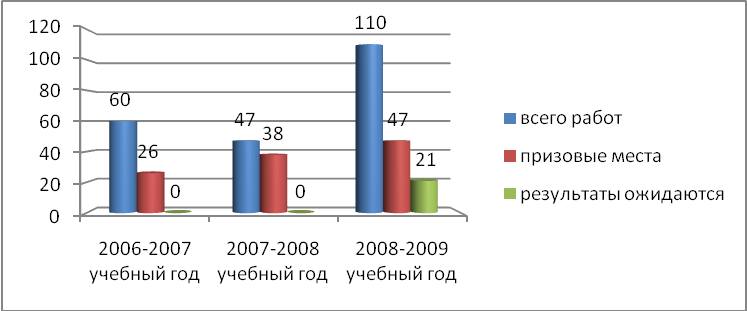 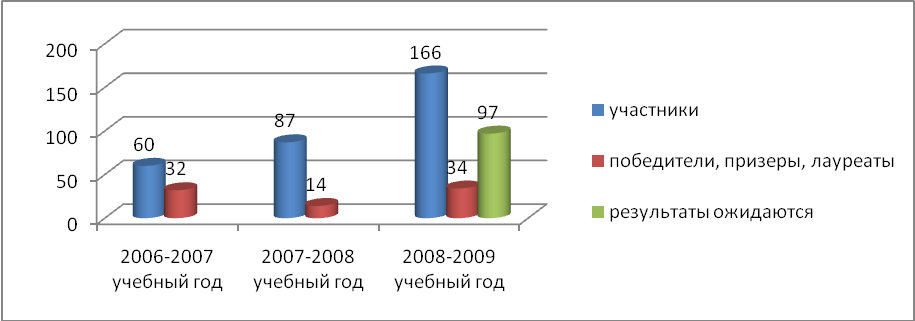 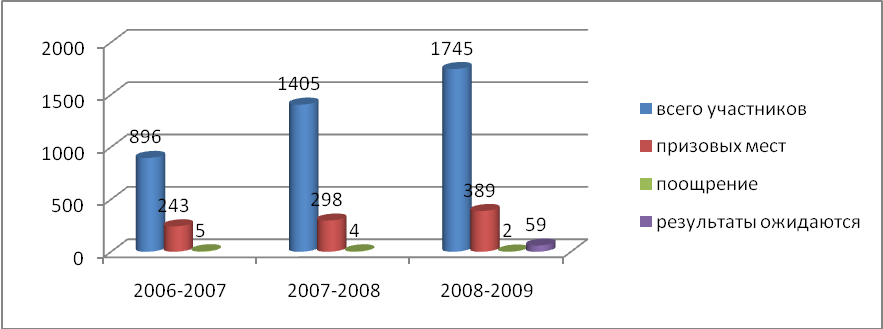 